1.0  PARTICIPANT INFORMATION	1.0  PARTICIPANT INFORMATION	1.0  PARTICIPANT INFORMATION	1.1 Name of Business (MSME) or Cooperative Applying1.1 Name of Business (MSME) or Cooperative Applying1.1 Name of Business (MSME) or Cooperative ApplyingLegal Form of Applicant (e.g. Limited Company, Cooperative, etc.) Attach copy of certificateLegal Form of Applicant (e.g. Limited Company, Cooperative, etc.) Attach copy of certificateLegal Form of Applicant (e.g. Limited Company, Cooperative, etc.) Attach copy of certificateBusiness/ Cooperative Registration NumberBusiness/ Cooperative Registration NumberBusiness/ Cooperative Registration NumberSocial Distribution (majority composition of business) (please tick where applicable) Social Distribution (majority composition of business) (please tick where applicable) Social Distribution (majority composition of business) (please tick where applicable) Youth-Female Youth-Female Youth- Male Persons with Disability Persons with Disability Women Men Social Distribution (majority composition of business) (please tick where applicable) Social Distribution (majority composition of business) (please tick where applicable) Social Distribution (majority composition of business) (please tick where applicable) ZRA Tax Payer Identification Number (TPIN) ZRA Tax Payer Identification Number (TPIN) ZRA Tax Payer Identification Number (TPIN) ProvinceVillage and Name of Headman/IndunaVillage and Name of Headman/IndunaVillage and Name of Headman/IndunaDistrictStreet Address &  Plot No.Street Address &  Plot No.Street Address &  Plot No.WardContact Number(s) for ApplicantContact Number(s) for ApplicantContact Number(s) for Applicant1.2 Shareholders of the Business/ (For Cooperatives, attach list of paid up members):1.2 Shareholders of the Business/ (For Cooperatives, attach list of paid up members):1.2 Shareholders of the Business/ (For Cooperatives, attach list of paid up members):1.2 Shareholders of the Business/ (For Cooperatives, attach list of paid up members):1.2 Shareholders of the Business/ (For Cooperatives, attach list of paid up members):1.2 Shareholders of the Business/ (For Cooperatives, attach list of paid up members):No.Full NamesNationalityNRC/ Passport No. (provide copy of ID) % share holdingwhere applicable Position in the BusinessNo.Full NamesNationalityNRC/ Passport No. (provide copy of ID) % share holdingwhere applicable Position in the Business1.3 Authorized Representatives (Provide two Names)1.3 Authorized Representatives (Provide two Names)1.3 Authorized Representatives (Provide two Names)1. Name of Contact Person1. Name of Contact Person1. Name of Contact PersonPosition in the BusinessContact Number(s)Cell:                       Telephone:EmailPhysical Address ( Residential Address)2. Name of Contact Person2. Name of Contact Person2. Name of Contact PersonPosition in the BusinessContact Number(s)Cell:                       Telephone:EmailPhysical Address (Residential Address)2.0 BUSINESS INFORMATION Briefly describe the nature of business and its operations.3.0 MARKET INFORMATION 4.0 FINANCIAL INFORMATION (Growth Performance)INNOVATION INFORMATION 5.1 Give a brief description on what your innovation was and what problem it solved or the process it improved which led to this growth. Explain how your innovation generated income for you or others or how it assisted in improving operations of your business.Please explain, why you think you deserve this award? ? 6.0 MANAGEMENT TEAM6.0 MANAGEMENT TEAM6.0 MANAGEMENT TEAM6.0 MANAGEMENT TEAM[Applicant to indicate names, positions, qualifications and relevant experience of key members of the management team that are implementing the business] [Applicant to indicate names, positions, qualifications and relevant experience of key members of the management team that are implementing the business] [Applicant to indicate names, positions, qualifications and relevant experience of key members of the management team that are implementing the business] [Applicant to indicate names, positions, qualifications and relevant experience of key members of the management team that are implementing the business] No.Full NameManagement PositionManagement Qualification and ExperienceSignatureDate7.0 CHECKLIST ( Please check and tick all the necessary documents that must be submitted) 7.0 CHECKLIST ( Please check and tick all the necessary documents that must be submitted) For Limited Company  and Cooperative ( Attach valid copy of certificate)For Limited Company ( Attach copies of NRC for Shareholders)Proof of ZRA Valid Tax Clearance Certificate For Cooperatives ( Attach copies of NRC for Chairperson, Vice Chairperson, Secretary and Treasurer and Two Committee Members)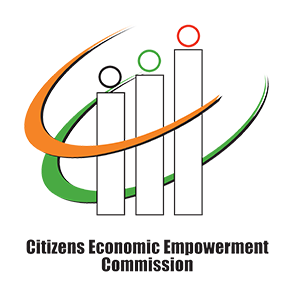 